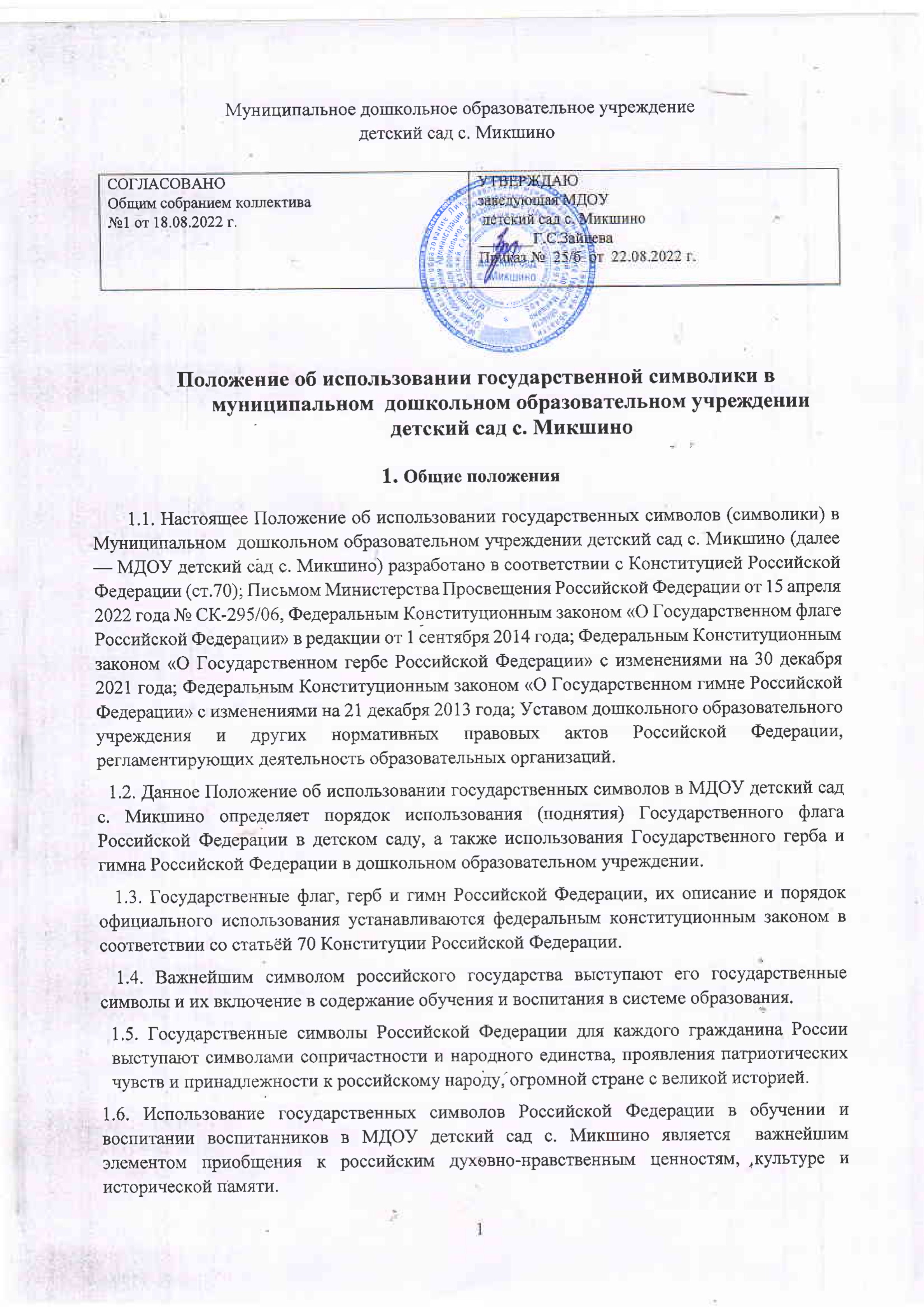 1.7.Каждый работник детского сада и его воспитанник должен знать текст гимна Российской Федерации, знать государственную символику: герб, флаг, их значение и историю. 1.8. Государственные символы - консолидирующая основа формирования общероссийской гражданской идентичности для подрастающего поколения, является неотъемлемой составной частью образовательной деятельности, включается в изучение на всех уровнях образования при реализации основных и дополнительных образовательных программ, программ воспитания. Порядок использования Государственного флага Российской Федерации 2.1. Государственный флаг Российской Федерации представляет собой прямоугольное полотнище из трех равновеликих горизонтальных полос: верхней - белого, средней – синего и нижней - красного цвета. Отношение ширины флага к его длине 2:3. 2.2. Государственный флаг Российской Федерации вывешен постоянно на зданиях дошкольного образовательного учреждения независимо от форм собственности или установлен постоянно на ихтерриториях. 2.3. Государственный флаг Российской Федерации поднимается (устанавливается) во время официальных церемоний и других торжественных мероприятий, проводимых федеральными органами государственной власти, органами государственной власти субъектов Российской Федерации и органами местного самоуправления. 2.4. При одновременном подъеме (размещении) Государственного флага Российской Федерации и флага муниципального образования,   Государственный флаг Российской Федерации располагается с левой стороны от другого флага, если стоять к ним лицом; при одновременном подъеме (размещении) нечетного числа флагов Государственный флаг Российской Федерации располагается в центре, а при подъеме (размещении) четного числа флагов (но более двух) – левее центра. 2.5. При одновременном подъеме (размещении) Государственного флага Российской Федерации и флага муниципального образования, не может превышать размер Государственного флага Российской Федерации, а высота подъема Государственного флага Российской Федерации не может быть меньше высоты подъема других флагов. 2.6. Государственный флаг Российской Федерации также может быть поднят (установлен) во время торжественных мероприятий, проводимых в МДОУ детский сад с. Микшино. 2.7. Выносить Государственный флаг Российской Федерации рекомендуется дошкольным образовательным организациям при проведении торжественных, организационных, конкурсных, в том числе финальных этапов мероприятий (линейки, пятиминутки, собрания, акции, флешмобы и др.). Вынос Государственного флага Российской Федерации сопровождается исполнением Государственного гимна Российской Федерации (краткой или полной версии). 2.8. Поднятие (спуск) Государственного флага Российской Федерации в МДОУ детский сад с. Микшино поручается лучшим воспитанникам, добившимся результатов в образовательной, спортивной, творческой и иной деятельности, а также педагогическим работникам детского сада, и в исключительных случаях - родителям (законным представителям) воспитанников. 2.9. Подъем Государственного флага осуществляется по команде заведующей МДОУ детский сад с. Микшино а или ведущего мероприятия при построении воспитанников и администрации в соответствии с Регламентом «Подъема и спуска Государственного флага Российской Федерации в дошкольном образовательном учреждении МДОУ детский сад с. Микшино»2.10. В дни траура в верхней части древка Государственного флага Российской Федерации крепится черная лента, длина которой равна длине полотнища флага. Государственный флаг Российской Федерации, поднятый на мачте (флагштоке), приспускается до половины высоты мачты (флагштока). 2.11. Перед проведением торжественных праздничных мероприятий, а также дней траура и скорби, рекомендуется предварительно проводить с воспитанниками детского сада в доступной форме разъяснительную работу о значимости того или иного важного события в истории России и (или) субъекта Российской Федерации. 2.12. Использование Государственного флага Российской Федерации с нарушением Федерального конституционного закона, а также надругательство над Государственным флагом Российской Федерации влечет за собой ответственность в соответствии с законодательством Российской Федерации. Порядок использования Государственного герба Российской Федерации 3.1. Государственный герб Российской Федерации представляет собой четырёхугольный, с закруглёнными нижними углами, заострённый в оконечности красный геральдический щит с золотым двуглавым орлом, поднявшим вверх распущенные крылья. Орёл увенчан двумя малыми коронами и над ними - одной большой короной, соединёнными лентой. В правой лапе орла - скипетр, в левой - держава. На груди орла, в красном щите - серебряный всадник в синем плаще на серебряном коне, поражающий серебряным копьём чёрного опрокинутого навзничь и попранного конём дракона. 3.2. Гербы (геральдические знаки) субъектов Российской Федерации и дошкольных образовательных организаций не могут быть идентичны Государственному гербу Российской Федерации. Государственный герб Российской Федерации не может быть использован в качестве геральдической основы гербов (геральдических знаков) субъектов Российской Федерации, муниципальных образований, образовательных организаций. 3.3. При одновременном размещении Государственного герба Российской Федерации и герба (геральдического знака) субъекта Российской Федерации, муниципального образования Государственный герб Российской Федерации располагается с левой стороны от другого герба (геральдического знака), если стоять к ним лицом: при одновременном размещении нечетного числа гербов (геральдических знаков) Государственный герб Российской Федерации гербов (но более двух) - левее центра. 3.4. При одновременном размещении Государственного герба Российской Федерации и других гербов (геральдических знаков) размер герба (геральдического знака) субъекта Российской Федерации, муниципального образования не может превышать размер Государственного герба Российской Федерации, при этом Государственный герб Российской Федерации не может быть размещен ниже других гербов (геральдических знаков). 3.5. Использование Государственного герба Российской Федерации с нарушением Федерального конституционного закона, а также надругательство над Государственным гербом Российской Федерации влечет за собой ответственность в соответствии с законодательством Российской Федерации. Порядок использования Государственного гимна Российской Федерации 4.1. Государственный гимн Российской Федерации представляет собой музыкально-поэтическое произведение, исполняемое в случаях, предусмотренных Федеральным конституционным законом. 4.2. Государственный гимн Российской Федерации может исполняться в оркестровом, хоровом, оркестрово-хоровом либо ином вокальном и инструментальном варианте. При этом могут использоваться средства звуко- и видеозаписи, а также средства теле- и радиотрансляции. 4.3. Государственный гимн Российской Федерации исполняется в точном соответствии с утвержденными музыкальной редакцией и текстом (Приложение 1). 4.4. Государственный гимн Российской Федерации исполняется: во время официальной церемонии подъема Государственного флага Российской Федерации и других официальных церемоний; при открытии и закрытии торжественных собраний, посвященных государственным и муниципальным праздникам; в образовательных учреждениях - перед первым занятием в день начала нового учебного года, а также во время проводимых торжественных, организационных, воспитательных, конкурсных, а также финальных этапов мероприятий (линейки, пятиминутки, собрания, акции, флешмобы, открытие/закрытие мероприятий и др.) в том числе посвященных государственным и муниципальным праздникам. Государственный гимн Российской Федерации может исполняться в иных случаях во время торжественных мероприятий, проводимых государственными органами, органами местного самоуправления, а также государственными и негосударственными организациями. При официальном исполнении Государственного гимна Российской Федерации присутствующие выслушивают его стоя, мужчины - без головных уборов. В случае если исполнение Государственного гимна Российской Федерации сопровождается поднятием Государственного флага Российской Федерации, присутствующие поворачиваются к нему лицом. В МДОУ детский сад с. Микшино рекомендуется еженедельное исполнение Государственного гимна Российской Федерации (краткой или полной  его  версии), в том числе при проведении торжественных, организационных, конкурсных, а также финальных этапов мероприятий (линейки, пятиминутки, собрания, акции, флешмобы, открытие/закрытие мероприятий и др.). Исполнение и использование Государственного гимна Российской Федерации с нарушением Федерального конституционного закона "О государственном гимне Российской Федерации", а также надругательство над Государственным гимном Российской Федерации влечет за собой ответственность в соответствии с законодательством Российской Федерации. Заключительные положения  5.1. Настоящее Положение об использовании государственных символов является локальным нормативным актом МДОУ детский сад с. Микшино, принимается на общем собрании коллектива и утверждается (либо вводится в действие) 	приказом 	заведующей	дошкольным 	образовательным учреждением.  5.2. Все изменения и дополнения, вносимые в настоящее Положение, оформляются в письменной форме в соответствии действующим законодательством Российской Федерации.  5.3. Положение принимается на неопределенный срок. Изменения и дополнения к Положению принимаются в порядке, предусмотренном п.5.1. настоящего Положения.  5.4. После принятия Положения (или изменений и дополнений отдельных пунктов и разделов) в новой редакции предыдущая редакция автоматически утрачивает силу. Приложение 1ТЕКСТ Государственного гимна Российской Федерации (слова С. Михалкова) Россия - священная наша держава. Россия - любимая наша страна. Могучая воля, великая слава - Твое достоянье на все времена! Славься. Отечество наше свободное. Братских народов союз вековой. Предками данная мудрость народная! Славься, страна! Мы гордимся тобой! От южных морей до полярного края Раскинулись наши леса и поля. Одна ты на свете! Одна ты такая - Хранимая Богом родная земля! Славься. Отечество наше свободное. Братских народов союз вековой. Предками данная мудрость народная! Славься, страна! Мы гордимся тобой! Широкий простор для мечты и для жизни Грядущие нам открывают года. Нам силу дает наша верность Отчизне. Так было, так есть и так будет всегда! Славься. Отечество наше свободное. Братских народов союз вековой. Предками данная мудрость народная! Славься, страна! Мы гордимся тобой! 9 Приложение 2Изучение 	государственных 	символов 	Российской 	Федерации осуществляются в рамках календарного плана воспитательной работы Образовательной организации, особое внимание уделяется празднованию следующих государственных праздников: 12 июня – «День России»; 22 августа – день Государственного флага Российской Федерации; 30 ноября – день Государственного герба Российской Федерации; 12 декабря – «День Конституции» Традиционно в Образовательной организации отмечаются такие праздничные даты, как: 1 сентября – День знаний; 4 ноября – День народного единства; 23 февраля – День защитника Отечества; 8 марта – Международный женский день; 12 апреля – День космонавтики; 9 мая – День Победы; - 1 июня – День защиты детей; 22 июня – День памяти и скорби. 